TÝDENNÍ PLÁN        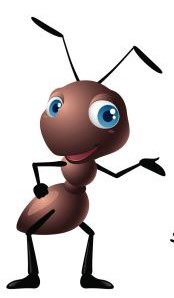 Jméno:_________________            44. týden od 27. – 30. června 2022INFORMACE Milí mravenečci, vážení rodiče,čeká nás poslední týden ve druhé třídě. Máme na práci mnoho organizace, naštěstí učebnice máme všechny vybrané, potřebujeme tedy jen klíčky od skříněk.Každý den budeme končit po 4. vyučovací hodině.V úterý Vás zveme na Zahradní slavnost od 16 hodin.Ve středu se rozloučíme s deváťáky a ve čtvrtek mravenečci dostanou své vysvědčení. Před školou je můžete očekávat kolem 9:30 hodin. Pokud má ještě někdo doma knížky z knihovny, je třeba je neprodleně vrátit.Družinka:Od 27. do 30. 6. je družina jen do 16:0030. 6. si můžete děti vyzvednout kdykoli. Neplatí vyzvedávací časy. Přejeme Vám krásné prázdniny a již se těšíme na další společný školní rok,Anna Jiráková, Kateřina Kutlvašrová a Petra Brabcová                                                                                                                          